Приложение № 7-2к Приказу Отдела образования Турочакского района от 07.07.2017   г. № 420 Секция № 2.Секция учителей начальных классов.Тема: «Методическая и профессиональная компетентность педагога как условие его эффективной деятельности  в достижении высокого качества образования».Руководитель: Неверова Светлана Владимировна, МОУ «Иогачская СОШ»Место проведения: 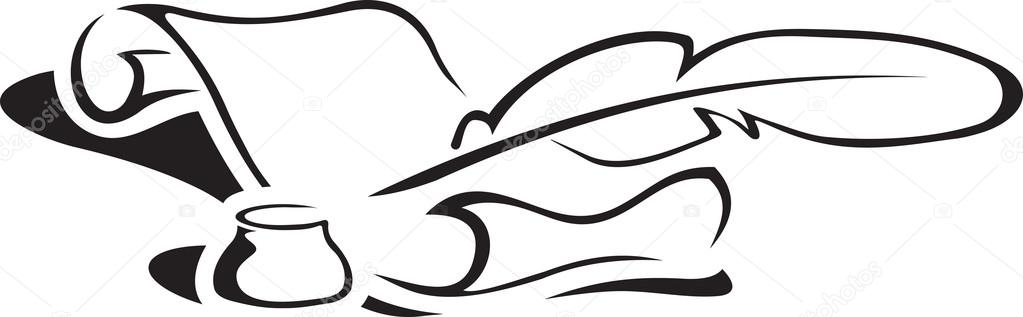 №Наименование мероприятияОтветственный- Приветствие. План  работы секции.Неверова С.В.МОУ «Иогачская СОШ»Повышение профессиональной компетенции педагога как условие повышения качества образования.Сутягина А.Н.Петрова В.С.Отдел образованияОрганизация обучения 1 классов в адаптационный период.Петрова В.С.Отдел образованияОб участии в реализации проекта по распространению финансовой грамотности.Сутягина А.Н.Отдел образованияРабота  с детьми с ОВЗ.Зуйкова Е.П.МОУ «Иогачская СОШ»Особенности подготовки к ВПР. Анализ результатов, типичные ошибки.Репницина  Л.В.МОУ «Кебезенская  СОШ»Формирование самоконтроля и самооценки в начальной школе.Кен Е.С.МОУ «Тондошенская ООШ» филиал «Верх-Бийская ООШ»Мастер – класс «Работа с диктантом».Шелепова А.В.МОУ «Иогачская СОШ»Итоги участия в XVI Межрегиональной экологической экспедиции, которая проводилась в с. Анос Чемальского района с 12 по 15 июля 2017 г.  Гуран В.В.МОУ «Бийкинская   СОШ»Работа РМО: Анализ  и  план работы  МО на 2017-2018 уч.г.  Неверова С.В.МОУ «Иогачская СОШ»Разное.Подведение итогов работы секции. Неверова С.В.МОУ «Иогачская СОШ»